Муниципальное бюджетноедошкольное образовательное учреждение                             Петрозаводского городского округа «Детский сад общеразвивающего вида с приоритетным осуществлением деятельности по художественно-эстетическомуразвитию  детей № 115 «Якорек»                                                                                                                                                         совместно с ГАУ ДПО РК «КИРО» и  МАУ ДПО ЦРО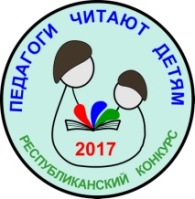 ул. Сегежская, 11А, г. Петрозаводск, 185033, тел.: 53-42-92,                                             E-mail: sad115yakorek@gmail.comКонкурс чтецов «Педагоги читают детям»1. Общие положения1.1. Настоящее Положение регламентирует цели, задачи, порядок и условия проведения конкурса чтецов«Педагоги читают детям» (далее – Конкурс) в г.Петрозаводске.1.2. Конкурс проводится среди педагогов/специалистов дошкольных образовательных учреждений и учителей начальных классов г. Петрозаводска (далее - ДОУ) в 2017-18 уч.году.1.3 Конкурс проводится в дватура:I тур отборочный - внутри учреждения.II тур окружнойIIтурмуниципальный, по итогам отборочного.Победители муниципального тура будут представлять своймуниципалитет на республиканском конкурсе.1.3. Предметом Конкурса являются выступления педагогов, специалистов дошкольного и начального образования с художественным чтением поэтических произведений поэтов Карелии, фольклора Карелии на русском языке.1.4. Конкурс направлен на распространение среди педагогов и специалистов риторических знаний и умений, представлений о правильной речи, об основах выразительного чтения поэтического текста; повышение интереса к искусству выразительного чтения, культуре публичного выступления; распространению и популяризации произведений карельских поэтов, карельского фольклора (далее - произведения); решение образовательных и воспитательных задач через использование в профессиональной деятельности регионального компонента.1.5. ОрганизаторКонкурса: Муниципальное бюджетное дошкольное образовательное учреждение Петрозаводского городского округа «Детский сад общеразвивающего вида с приоритетным осуществлением деятельности по художественно-эстетическому развитию детей № 115 «Якорек».1.6. Конкурс проводитсяпри поддержке управления образования  администрации ПГО.2. Цели и задачи Конкурса2.1. Цель — популяризация карельской поэзии в педагогической деятельности.2.2.  Задачи:содействовать развитию творческого и интеллектуального потенциала участников, формированию их гражданско-патриотических позиций на основе обращения к текстам карельских авторов;совершенствовать культуру публичного выступления и ораторского мастерства;поддерживать интерес педагогов к произведениям карельских авторов карельскому фольклору, искусству устной публичной речи, показав значимость формирования речевых навыков для реальной практики общения;способствовать развитию литературного вкуса, художественных и артистических способностей участников Конкурса;выявлять и поддерживать одаренных педагогов.3. Участники Конкурса3.1. Конкурс проводится среди педагогов и специалистов дошкольного и начального образования.3.2. УчастникамиМуниципального Конкурса являются победителиI- отборочного - тура.4. Организация Конкурса4.1. Для организации и проведения Конкурса определяется организационный комитет (далее - оргкомитет). Организатором конкурса является:Муниципальное бюджетное дошкольное образовательное учреждение  Петрозаводского городского округа «Детский сад общеразвивающего вида с приоритетным осуществлением деятельности по художественно-эстетическому развитию  детей № 115 «Якорек».4.2.  Оргкомитет осуществляет следующую деятельность:принимает заявки на участие в Конкурсе;оперативно доводит до сведения конкурсантов и их представителей информацию, касающуюся проведения Конкурса;формирует состав жюри;определяет время и место проведения мероприятия, организует мероприятие;разрабатывает систему поощрения, награждения участников.5. Порядок и сроки проведения Конкурса5.1. Конкурс:I тур – отборочный.Проходит с 1 по 17 ноября 2017 г. Педагоги выбирают номинацию (см. п. 6.1.1), подбирают, разучивают, читают стихи на отборочном туре конкурса в своём образовательном учреждении. По результатам определяется один финалист от учреждения. II тур –окружной.Проходит с 18 по 30 ноября 2017г.в округах (см. Приложение №1)III тур – муниципальный. Проходит 8 декабря2017 г. на базе МДОУ «Детский сад № 115»5.2. Требования к подаче  заявки и оформлению документов и материалов.5.2.1. Участники окружного тура Конкурса присылают заявку по E-mail на адреса окружных комиссий (см. Приложение № 1) Прием заявок и материалов осуществляется только в электронном виде в срок с 17 по 22 ноября 2017 года.Необходимо заранее сообщить в оргкомитет о возможной замене/утверждении участника и исполняемого им произведения.5.3. Оргкомитет Конкурса подводит итоги регистрации кандидатов для участия в Конкурсе и формирует списочный состав конкурсантов.5.4. Для сопровождения участников на конкурс приглашаются: работники системы образования различных уровней в количестве не более 2-х человек на одного участника. 6. Конкурсные мероприятия.Во время проведения Конкурса участники выполняют конкурсное задание- Декламация.6.1. Декламация.Участники Конкурса исполняют поэтические произведения по своему выбору.6.1.1. Участникам предлагаются на выбор следующие номинации:«Образ природы»«Край любимый, край родной»(о деревне, городе, промыслахи т.д.)«Детство – славная пора»(детская субкультура, о дружбе, игрушках и т.д.)6.2.Требования к исполнению:Произведение исполняется наизусть. Регламент одного выступления – не более 2 минут. При большом объёме произведения необходимо выбрать отрывок.Если выбранный материал значительно меньше регламентированного времени, то допускается исполнение двух небольших стихотворений входящих в одну номинацию.Коллективное выступление (участие детей) не предусмотрено.Допускается музыкальное/видео сопровождение чтения произведения.6.2.1. Критерии оценивания:соответствие материала заданной тематике (0-1);экспрессивность исполнения, ее адекватность содержанию текста (0-6);осмысленность исполнения (выразительность и чёткость произношения, уместный ритм и темп речи, логические ударения, интонирование, оптимальная звучность речи) (0-6);культура телодвижения (поза, жестикуляция, мимика) (0-1);использование вспомогательных презентационных материалов,подбор костюмов, атрибутики (0-1).6.2.3. Максимальное количество баллов за выполнение задания - 15 баллов (см.Приложение № 3).6.2.4. Жюриоценивает выполнение конкурсных заданий в баллах в соответствии с критериями. 6.3. Победителем считается участник Конкурса, набравший наибольшее количество баллов.6.4. Жюри определяет победителя и двух лауреатов в каждой номинации.7. Награждение участников и победителей Конкурса7.1. Победители и призеры Конкурса награждаются дипломами.Участники Конкурса получают сертификат участника.7.2. Жюри имеет право на определение специального приза жюри.7.3. Приз зрительских симпатий определяется по количеству набранных голосов (зрители не имеют права голосовать за своего конкурсанта).7.4. Объявление победителей и награждение участников Конкурса проводится на церемонии торжественного закрытия Конкурса.По всем вопросам организации: старший воспитатель МДОУ «Детский сад № 115» Волкова Лариса Владимировна 53-42-92; 8-911-405-12-45.                                                    Распределение по округам                                       Приложение № 1Заявка на окружной тур Конкурса чтецов «Педагоги читают детям»              Приложение № 2Приложение № 3Оценивание конкурсного задания «Декламация» №Округ/ адресДОУСОШ/лицей1Древлянка ds117rybinka@mail.ru8,108,112,113,116,117,118,119,121,дош.гр.Лицей №1Лицей№1, 43,46,Академический лицей2Зарека/Голиковка/Центрds117rybinka@mail.ru1,9,16,41,75,86,93,2,12,17,32,62,70,87,98,20,389,10,17,18, 25,27,30, Петровская школа, Ломоносовская гимназия3Октябрьский 21kapelka@sampo.ru3,19,21,22,23,24,30,34,42,49,62,63,74,79,80,81,83,104,107,111,126, 25(РЖД)6, 7, 12, 14, 29, 32, 35, 36, 38, 40, УниверситетскийЛицей4Ключевая    sad115yakorek@gmail.com7,15,25 (Птицефабрика), 35, 61, 64, 72, 89, 90, 1153, 8, 19, 33, 39, Независимая школа5Кукковка/Перевалка ds71qold@mail.ru11, 45,57,71, 88,91,95, 99,100, 101, 102, 103, 110, 114, 120, 1272, 5, 11,13, 20, 34, 48ДОУ/СОШ (краткое  название по уставу)ФИО исполнителяДолжностьНазвание, автор произведенияХронометражНоминацияКонтактный телефон,  e-mail№КритерииБаллы1соответствие материала заданной тематике0-12экспрессивность исполнения, ее адекватность содержанию текста0-63осмысленность исполнения (выразительность и чёткость произношения, уместный ритм и темп речи, логические ударения, интонирование, оптимальная звучность речи)0-64культура телодвижения (поза, жестикуляция, мимика)0-15использование вспомогательных презентационных материалов, подбор костюмов, атрибутики0-1ИтогоИтого15